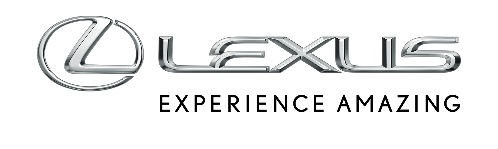 7 CZERWCA 2024LBX I UX Z SYSTEMAMI BEZPIECZEŃSTWA Z WYŻSZYCH SEGMENTÓW W STANDARDZIEMiejskie crossovery Lexusa charakteryzują się najwyższym poziomem bezpieczeństwaLexus jako punkt odniesienia w dziedzinie systemów bezpieczeństwaLexus Safety System + 3 w standardzie modelach LBX i UXRozwiązania sprawdzone w autach Lexusa z wyższych segmentówBezpieczeństwo jest jednym z priorytetów marki Lexus, a taką samą troską jak właścicieli ekskluzywnych limuzyn czy dużych SUV-ów otacza też posiadaczy miejskich crossoverów. Dlatego Lexus we wszystkich swoich modelach stosuje najnowocześniejsze systemy bezpieczeństwa oraz wsparcia kierowcy, które przyczyniają się do zmniejszenia ryzyka kolizji oraz minimalizują skutki zderzenia. Najnowsza, trzecia generacja Lexus Safety System + wykrywa jeszcze większą liczbę potencjalnych zagrożeń, a za sprawą modułu DCM może być aktualizowana metodą over-the-air bez konieczności wizyty w serwisie, dzięki czemu kierowca ma dostęp do najnowszych technologii. Wiodące rozwiązania z dziedziny bezpieczeństwa stosowane są w całej gamie aut, a najmniejsze w ofercie modele LBX oraz UX nie są w tej kwestii wyjątkiem.LBX – bezpieczny, miejski crossoverLexus LBX powstał na platformie GA-B, która ma nisko położony środek ciężkości, zapewnia wysoką sztywność konstrukcji oraz niską masę, co ma przełożenie na doskonałe właściwości jezdne. Duże koła oraz prześwit, a także niewielki promień skrętu pomagają radzić sobie z wyzwaniami miejskich ulic. Do tego dochodzi pozycja za kierownica z charakterystyczną dla crossoverów doskonałą widocznością oraz wyczuciem auta właściwym hatchbackom i sedanom. Konstrukcja przednich foteli zmniejsza urazy szyi i głowy w przypadku kolizji, a pasażerów auta chroni komplet poduszek powietrznych, w tym centralna poduszka powietrzna pomiędzy pasażerami z przodu.Jak na auto segmentu B-SUV Premium LBX imponuje liczbą zaawansowanych systemów bezpieczeństwa. Już w podstawowej wersji ma komplet rozwiązań znanych z SUV-ów Lexusa z wyższych segmentów. Lexus Safety System + 3 w tym modelu zawiera układ wczesnego reagowania w razie ryzyka zderzenia (PCS), który wykrywa pieszych i rowerzystów oraz ma asystenta skrętu. Standardem jest też aktywny tempomat, system utrzymywania pasa ruchu (LTA), kamera cofania, automatyczne światła drogowe (AHB) oraz układ Proactive Driving Assist, który wykorzystuje przednią kamerę samochodu do wykrywania zagrożeń przy niższych prędkościach w mieście, takich jak osoby zbliżające się do przejścia dla pieszych lub poruszające się wzdłuż krawędzi drogi, wykrywa również zaparkowane samochody i rowerzystów.Auto można doposażyć także w system monitorowania martwego pola (BSM), system ostrzegania o ruchu poprzecznym z tyłu pojazdu z funkcją samodzielnego zatrzymania (RCTA), układ awaryjnego zatrzymania pojazdu (EDSS), tylne lampy z sygnalizacją gwałtownego hamowania wykrywające nadjeżdżający z tyłu pojazd (ARFHL), kamerę monitorującą kierowcę (PCS+D), a także układ Safe Exit Assist, który wraz z montowanymi w standardzie elektrycznymi klamkami zapobiegnie otwarciu drzwi w przypadku, gdy z tyłu nadjeżdża inny pojazd. LBX może mieć też systemy, które debiutowały w modelu RX – asystenta wyprzedzania na drogach szybkiego ruchu i system ostrzegania o ruchu poprzecznym z przodu pojazdu (FCTA).UX 300h z jeszcze wyższym poziomem bezpieczeństwaLexus UX z roku modelowego 2024 przeszedł szereg zmian. Jeden z najpopularniejszych modeli segmentu C-SUV otrzymał nie tylko mocniejszą hybrydę 5. generacji, ale zyskał też wiele elementów podnoszących poziom bezpieczeństwa. Nowy w tym modelu system Vehicle Posture Control ogranicza przechyły w trakcie hamowania. Auto otrzymało też sztywniejsze podwozie oraz zmienioną charakterystykę amortyzatorów, co zwiększyło przyjemność z jazdy i pewność prowadzenia.UX 300h ma także najnowszą wersję pakietu systemów bezpieczeństwa Lexus Safety System +, która zyskała dwie funkcje - układ Proactive Driving Assist oraz automatyczne ostrzeganie tylnymi światłami awaryjnymi (ARFHL), które pomoże szybciej zareagować kierowcy zbyt szybko zbliżającego się auta i uniknąć najechania na tył. Opcjonalny jest asystent bezpiecznego wysiadania z pojazdu (SEA), który pomoże zapobiec kolizjom podczas opuszczania auta, a także system monitorowania martwego pola (BSM), system ostrzegania o ruchu poprzecznym z tyłu pojazdu z funkcją samodzielnego zatrzymania (RCTA) oraz system monitorowania kierowcy (PCS+D).